Name: _______________________________________________________	  Monday’s Date: _________________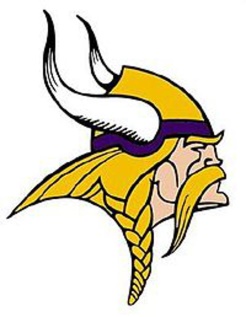 AssignmentsWriting down assignments is a powerful organizational tool. Each day, for each class, write down any HW or projects that you need to complete. Be sure to include due dates. Once an assignment is complete, check it off!  Name: _______________________________________________________	  Monday’s Date: _________________AssignmentsWriting down assignments is a powerful organizational tool. Each day, for each class, write down any HW or projects that you need to complete. Be sure to include due dates. Once an assignment is complete, check it off!  ClassMondayTuesdayWednesdayThursdayFridayLong-term/OngoingPeriod 1:Period 2:Period 3:Period 4:Period 5:Period 6:Period 7:ClassMondayTuesdayWednesdayThursdayFridayLong-term/OngoingPeriod 1:Period 2:Period 3:Period 4:Period 5:Period 6:Period 7:ClassMondayTuesdayWednesdayThursdayFridayLong-term/OngoingPeriod 1:Period 2:Period 3:Period 4:Period 5:Period 6:Period 7: